ПАСПОРТ КАБИНЕТА ПСИХОЛОГА)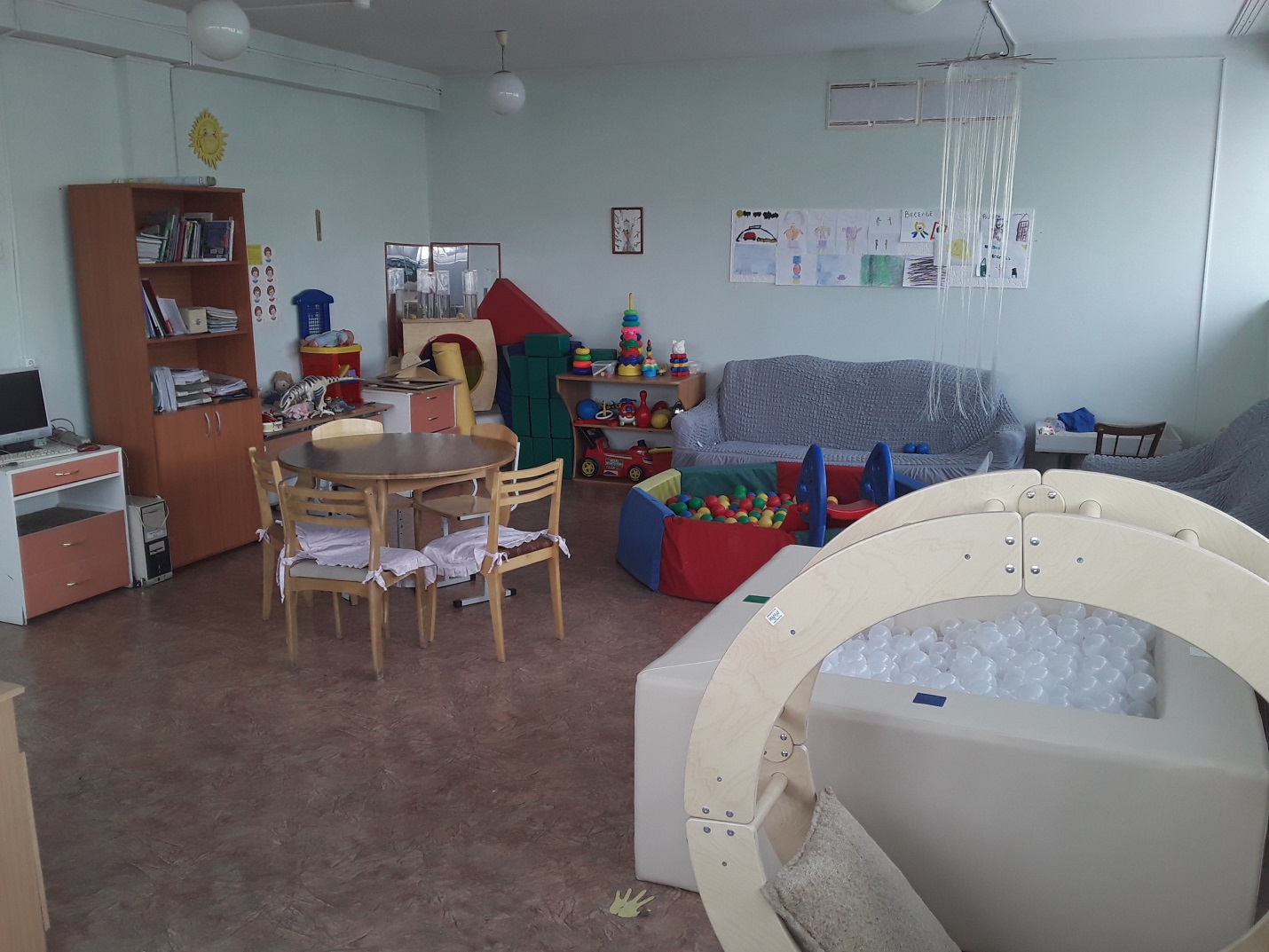 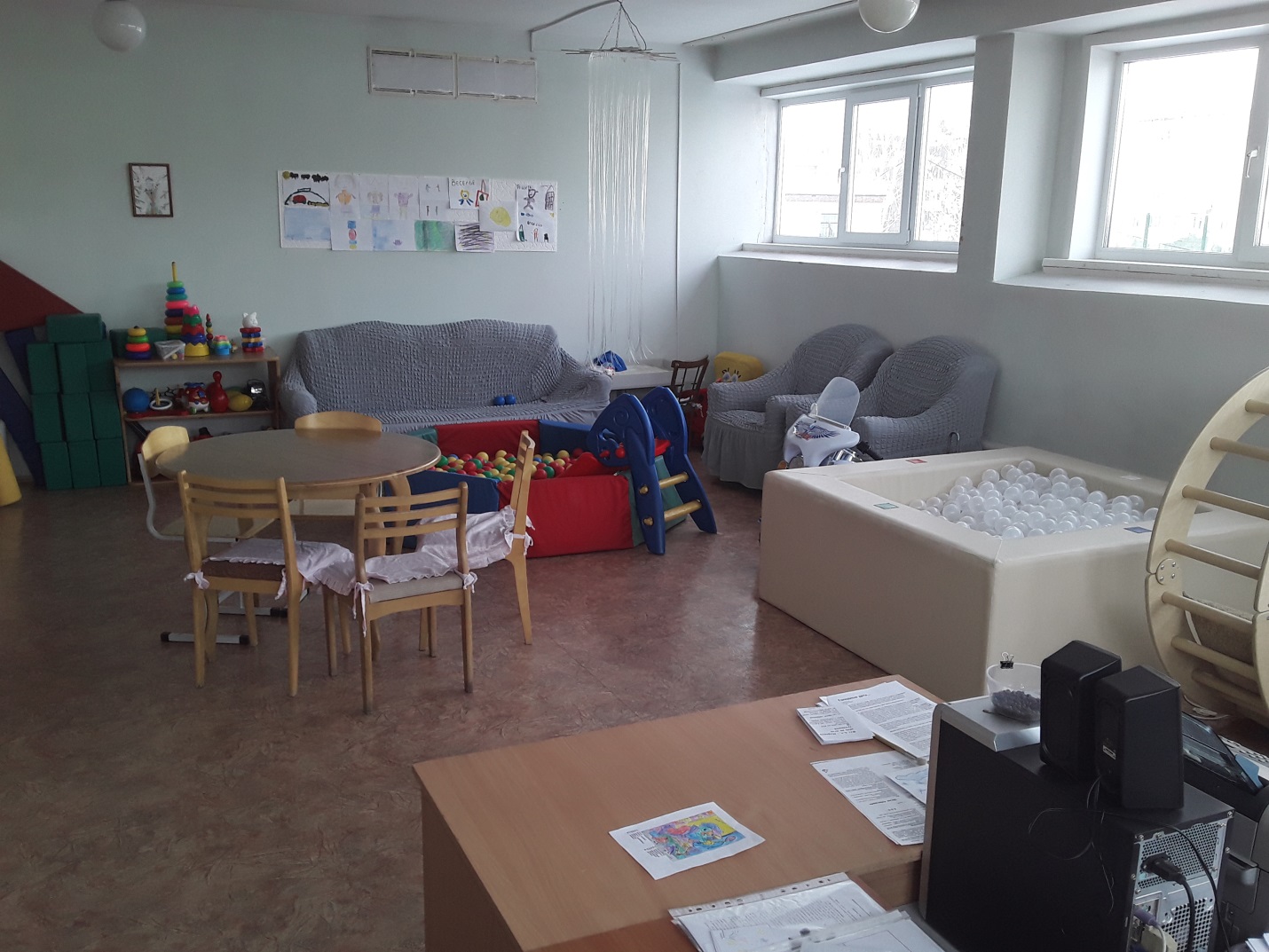 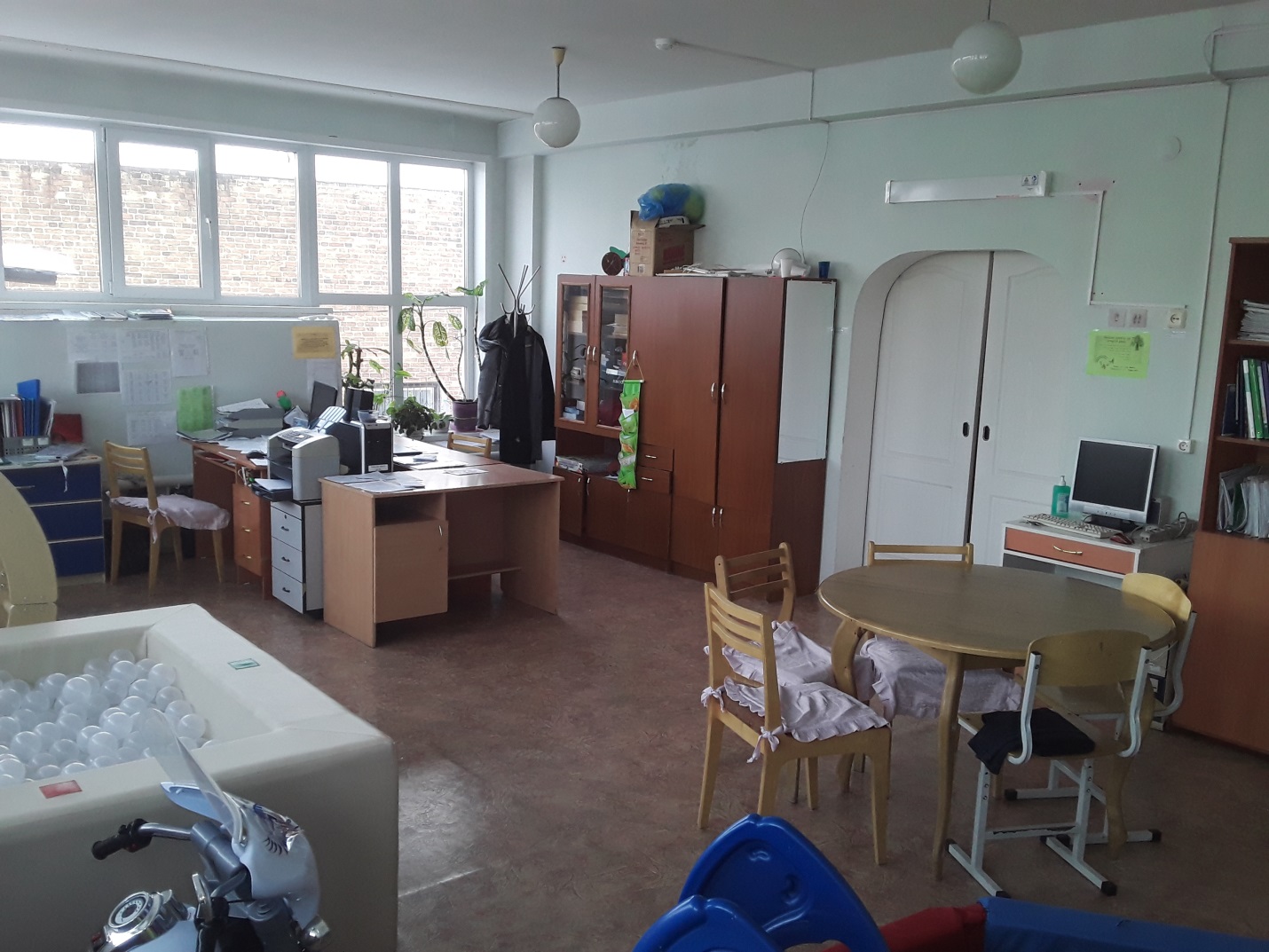 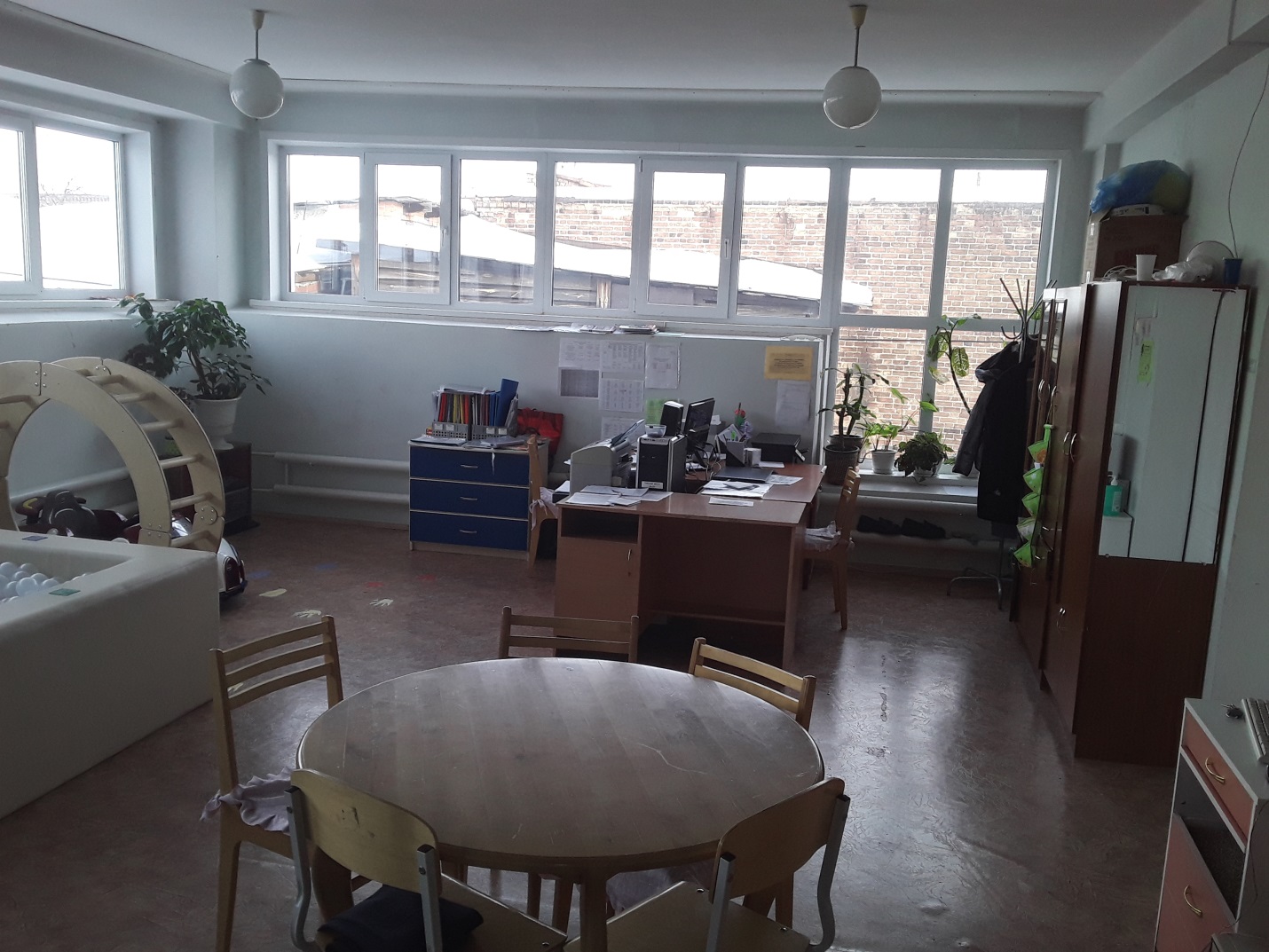 № п/пНаименованиеОбеспеченность1.Бассейн сухой с подсветкой+2.Бассейн сухой+3.Вешалка для одежды4.Комод+5.Ксерокс МФУ НР LaserJet Pro M 1132+6.Компьютер в сборе RAL ICL+7.Набор мягкой мебели «Кристина»+8.Набор корпусной мебели+9.Ноутбук Lenovo+10.Облучатель бактерицидный  открытого типа одноламповый 	+11.Принтер ксерокс-факс +12.Световой столик для рисования песком +13.Светильник настольный МХ - 228+14.Стол письменный 2-х тумбовый+15.Стул преподователя+16.Тренажер «Колесо – трансформер»+17.Тумба+18.Фибероптический модуль «Солнышко+19.Шкаф для документов, клен Ванкувер+20.Часы+21.Конструктор «Пароход»+22.Мотоцикл Харлей со щитком на аккумуляторе23.Машина детская на аккумуляторе +24.Набор детской мебели+25.Набор фруктов+26.Пирамида большая+27.Посудка детская+28.Пупс+29.Юла металлическая+